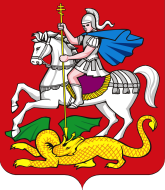 ________________   № ____________		Руководителям органовНа № ___________ от   ____________		местного самоуправлениямуниципальных образований Московской области, осуществляющих управление в сфере образованияРуководителям государственных общеобразовательных организацийУважаемые руководители!Министерство образования Московской области направляет для использования в работе приказы Министерства образования и науки Российской Федерации:от 31.12.2015 № 1576 «О внесении изменений в федеральный государственный образовательный стандарт начального общего образования, утвержденный приказом Министерства образования и науки Российской Федерации от 6 октября 2009 г. № 373»;от 31.12.2015 № 1577 «О внесении изменений в федеральный государственный образовательный стандарт основного общего образования, утвержденный приказом Министерства образования и науки Российской Федерации от 17 декабря 2010 г. № 1897»;от 31.12.2015 № 1578 «О внесении изменений в федеральный государственный образовательный стандарт среднего общего образования, утвержденный приказом Министерства образования и науки Российской Федерации от 17 мая 2012 г. № 413.В соответствии с письмом Департамента государственной политики в сфере общего образования Минобрнауки России от 03.03.2016 № 08-334 обращаем Ваше внимание, что в федеральных государственных образовательных стандартах начального общего, основного общего и среднего общего образования учебные предметы «Русский язык» и «Литература» выделены в качестве самостоятельной предметной области «Русский язык и литература».Также самостоятельными предметными областями определены «Родной язык и литературное чтение на родном языке» (учебные предметы «Родной язык», «Литературное чтение на родном языке») и «Иностранный язык» (учебные предметы «Иностранный язык», «Второй иностранный язык»). В федеральный государственный образовательный стандарт основного общего образования внесены изменения в части детализации требований к предметным результатам освоения программы учебных предметов «Русский язык» 
и «Математика».Федеральные государственные образовательные стандарты основного общего и среднего общего образования дополнены специальными требованиями 
к реализации адаптированных образовательных программ для глухих, слабослышащих, позднооглохших обучающихся; для обучающихся с нарушением опорно-двигательного аппарата; для обучающихся с расстройствами аутистического спектра.Кроме того, с целью сокращения нагрузки на педагогического работников оптимизированы требования к структуре рабочей программы учебных предметов.Основные образовательные программы начального общего, основного общего образования, рабочие программы учебных предметов должны быть приведены 
в соответствие с утвержденными изменениями к началу нового 2016 – 2017 учебного года. Текущий учебный год рекомендуется завершить в соответствии 
с действующей основной образовательной программой.Приложение: 42 л. в 1 экз.         МИНИСТЕРСТВО ОБРАЗОВАНИЯ         МОСКОВСКОЙ ОБЛАСТИ          МИНИСТЕРСТВО ОБРАЗОВАНИЯ         МОСКОВСКОЙ ОБЛАСТИ бульвар Строителей,  д. 1, г. Красногорск-7, Московская область, 143407пр. Юбилейный,  д. 59,  г. Химки, Московская область, 141400тел. 8 (498) 602-11-11; факс 8 (498) 602-09-93e-mail: minobr@mosreg.ru; minomos@mail.ruПервый заместитель министра образования Московской области             Н.Н. Пантюхина